Eastern IFCA Wash Fishery Order 1992 Cockle Fisheries Management Plan – Questionnaire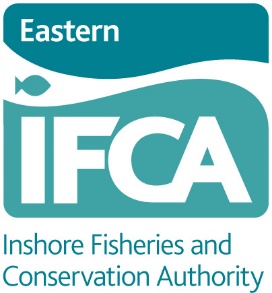 Eastern IFCA is undertaking consultation regarding the review of the ‘Fisheries management policies’ 2008 to develop a Wash Fishery Order Cockle Fisheries Management Plan.  The new plan takes into account the development of the cockle fishery since the implementation of the management policies and proposes that the fishery cannot support a dredge fishery under any circumstances.   By providing a response, your information is captured and helps to improve the evidence base Eastern IFCA is using to shape these proposals. We recognise the sensitivity of your data and individual responses will be treated as confidential. However, we will create a summary of the responses which may be published.  Eastern IFCA has published a privacy notice which sets out how your personal data will be used and your rights in relation to that data.  This is available on request from the Eastern IFCA Office or from the Eastern IFCA website (www.eastern-ifca.gov.uk). If you have any queries about this consultation or the form, please contact the office.  If you would like some assistance completing the form, please contact the office to arrange some time with an Officer who will go through the questionnaire with you over the phone or in person, completing the form based on your verbal answers.      Section 1. About you. Section 2. Dredge fishing - This section will provide information to assist in determining the socio-economic impacts of a decision on allowing dredge fishing.  Section 3. Cockle Fisheries Management Plan Personal detailsPersonal detailsFull NameContact AddressEmailTel / mobWash Fishery Order Entitlement / Licence Number(s)2.1 Dredge equipment 2.1 Dredge equipment Do you have cockle dredging equipment? (if no, skip to 2.2) What was the cost of the equipment?Is your dredge equipment compliant with cockle dredge specifications under the WFO Regulations? If ‘no’ - how much do you think it would it cost to make your dredge equipment compliant with the WFO Regulations?2.2 Fishing vessel2.2 Fishing vesselIs your vessel capable of fishing for cockles using a cockle dredge? If no – why? If yes what would be the cost of making your vessel ready to fish with a cockle dredge?If yes – would you be prepared / able to invest in dredging equipment?2.3 other fishing opportunities What other fisheries do you participate in other than the WFO cockle fishery?  (please list)Do you fish any of these immediately after the cockle fishery?Is there another fishery you would target if the cockle fishery lasted over a shorter period? 2.4 General comments. Please use the space below to make comment on the proposal for no dredge fishery, even as a contingency in exceptional circumstances.   Are you in agreement with the proposed Cockle Fisheries Management Plan (including the two additional measures proposed)? Yes / NoIf No – please use the space below to set out your reasons why (please set out specific measures or parts of the plan in your answer).   If No – please use the space below to set out your reasons why (please set out specific measures or parts of the plan in your answer).   Please us the space provided to set out any comments you have about the Eastern IFCA Cockle Fisheries Management Plan.  Please us the space provided to set out any comments you have about the Eastern IFCA Cockle Fisheries Management Plan.  